55 ЗАСЕДАНИЕ 6 СОЗЫВАО признании утратившими силурешений Собрания депутатовКозловского района от 13.04.2016 № 10/66,от 26.04.2017  № 6/127, 14.03.2018 № 3/184,от 27.02.2019 № 8/251В соответствии с Федеральным законом от 06.10.2003 № 131-ФЗ «Об общих принципах организации местного самоуправления в Российской Федерации», Уставом Козловского района Собрание депутатов Козловского района  Чувашской Республики РЕШИЛО:1. Признать утратившими силу следующие решения Собрания депутатов Козловского района:- решение Собрания депутатов Козловского района от 13.04.2016 № 10/66 «О внесении изменений в решение Собрания депутатов Козловского района Чувашской Республики от 30.11.2010 № 6/33 «О создании административной комиссии Козловского района»;- решение Собрания депутатов Козловского района от 26.04.2017  № 6/127 «О внесении изменений в решение Собрания депутатов Козловского района Чувашской Республики от 30.11.2010 № 6/33 «О создании административной комиссии Козловского района»; - решение Собрания депутатов Козловского района от 14.03.2018 № 3/184 «О внесении изменений в решение Собрания депутатов Козловского района Чувашской Республики от 30.11.2010 № 6/33 «О создании административной комиссии Козловского района»;- решение Собрания депутатов Козловского района от 27.02.2019 № 8/251 «О внесении изменений в решение Собрания депутатов Козловского района Чувашской Республики от 30.11.2010 №6/33 «О создании административной комиссии Козловского района».2. Настоящее решение подлежит официальному опубликованию.Глава Козловского района 							Ю.А. ПетровЧÃВАШ РЕСПУБЛИКИКУСЛАВККА РАЙОНĔ 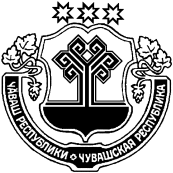 ЧУВАШСКАЯ РЕСПУБЛИКА КОЗЛОВСКИЙ РАЙОН КУСЛАВККА РАЙОНĔНДЕПУТАТСЕН ПУХĂВĔ ЙЫШĂНУ           16.10.2019 Ç. 5/299 №Куславкка хулиСОБРАНИЕ ДЕПУТАТОВ КОЗЛОВСКОГО РАЙОНА РЕШЕНИЕ             16.10.2019 г.  № 5/299город  Козловка